Protocole de Madrid concernant l’enregistrement international des marquesModification des montants de la taxe individuelle : CanadaLe Gouvernement du Canada a notifié au Directeur général de l’Organisation Mondiale de la Propriété Intellectuelle (OMPI) une déclaration modifiant les montants de la taxe individuelle qui doit être payée à l’égard du Canada en vertu de l’article 8.7) du Protocole de Madrid.À compter du 1er janvier 2021, les montants de la taxe individuelle pour le Canada seront les suivants :  Ces nouveaux montants devront être payés lorsque le Canadaa)	est désigné dans une demande internationale qui est reçue par l’Office d’origine le 1er janvier 2021 ou postérieurement;  oub)	fait l’objet d’une désignation postérieure qui est reçue par l’Office de la partie contractante du titulaire le 1er janvier 2021 ou postérieurement, ou est présentée directement au Bureau international de l’OMPI à cette date ou postérieurement;  ouc)	a été désigné dans un enregistrement international dont le renouvellement est effectué le 1er janvier 2021 ou postérieurement.Le 20 novembre 2020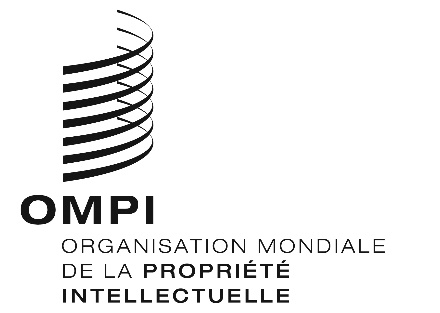 AVIS N° 67/2020AVIS N° 67/2020AVIS N° 67/2020RUBRIQUESRUBRIQUESMontants(en francs suisses)Montants(en francs suisses)RUBRIQUESRUBRIQUESjusqu’au 31 décembre 2020à compter du 1er janvier 2021Demande ou désignation postérieure–  pour une classe de produits ou services–  pour chaque classe supplémentaire 251  76  233   70Renouvellement –  pour une classe de produits ou services–  pour chaque classe supplémentaire304 95  282    88